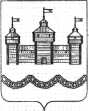 ПОСТАНОВЛЕНИЕадминистрации  сельского поселения Замартыновский сельсовет          Добровского муниципального района Липецкой области29.07.2020г.	   с.Замартынье	№ 56О предоставлении разрешения на отклонениеот предельных параметров разрешённого строительства жилого дома           На основании заявления Яковлева Александра Алексеевича, в соответствии со ст. 40 Градостроительного кодекса РФ,  Правилами землепользования и застройки сельского поселения Замартыновский сельсовет, Постановления администрации сельского поселения Замартыновский сельсовет № 34 от 20.05.2020 года  «О проведении публичных слушаний по предоставлению разрешения на отклонение от предельных параметров разрешенного строительства жилого дома», на основании рекомендации комиссии  по подготовке Правил землепользования и застройки сельского поселения Замартыновский сельсовет по результатам публичных слушаний по вопросу предоставления разрешения на отклонение от предельных параметров разрешенного строительства, администрация сельского поселения Замартыновский сельсовет ПОСТАНОВЛЯЕТ:                                                                           1.Предоставить Яковлеву Александру Алексеевичу разрешение  на отклонение от предельных параметров разрешенного строительства жилого дома на земельном участке с кадастровым номером 48:05:0440334:7    по адресу: Липецкая область, Добровский район, сельское поселение Замартыновский  сельсовет, с. Замартынье, ул. Садовая, д. 166б с целевым использованием  «для ведения личного подсобного хозяйства»:                                                                                                               - уменьшить минимальный отступ от левой границы земельного участка                                       с . до 1,5м.                                                                                                                       2. Контроль за исполнением постановления оставляю за собой. И.о.главы администрации                                                                                                           сельского поселения Замартыновский сельсовет                      И.А. Швецова